СУМСЬКА МІСЬКА РАДАVIІ СКЛИКАННЯ LIX СЕСІЯРІШЕННЯЗ метою належного забезпечення житлових умов учасників антитерористичної операції та членів їх сімей, створення їм сприятливого суспільного середовища, враховуючи пропозиції постійної комісії з питань охорони здоров’я, соціального захисту населення, освіти, науки, культури, туризму, сім’ї, молоді та спорту Сумської міської ради (протокол від 02.07.2019   №  62) та Ради учасників антитерористичної операції та членів сімей загиблих учасників антитерористичної операції при міському голові (протокол від 27.06.2019  № 10-2019),   відповідно  до  рішення  Сумської  міської  ради  від  19 грудня 2018  року  №  4296 – МР «Про внесення змін до рішення Сумської міської ради від 07 липня 2016 року № 954–МР «Про затвердження Порядку забезпечення житлом учасників антитерористичної операції на 2016-2021 роки» (зі змінами)» та керуючись статтею 25 Закону України «Про місцеве самоврядування в Україні», Сумська міська радаВИРІШИЛА:1.   Надати одноразову цільову матеріальну допомогу на придбання житла учасникам антитерористичної операції згідно з Додатком.2.    Організацію виконання даного рішення покласти на заступника міського голови згідно з розподілом обов’язків.Сумський міський голова			                  О.М. ЛисенкоВиконавці: Кальченко І.В.                    Моша А.М.Список учасників антитерористичної операції – претендентів на отримання у 2019 році одноразової цільової матеріальної допомоги для придбання житла, які узгоджені Радою учасників антитерористичної операції та членів сімей загиблих учасників антитерористичної операції при міському головіСумський міський голова						        О.М. ЛисенкоВиконавці: Кальченко І.В.                    Моша А.М.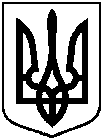 від 31 липня 2019 року № 5361-МРм. СумиПро надання одноразової цільової матеріальної допомоги на придбання житла учасникам антитерористичної операціїДодатокдо рішення Сумської міської ради «Про надання одноразової цільової матеріальної допомоги на придбання житла учасникам антитерористичної              операції»від 31 липня 2019 року № 5361-МР№Прізвище, ім’я, по-батьковіДата народженняІПНМісце реєстрації заявникаРозмір допомоги, грн.1Фішер Дмитро Анатолійович14.11.1986 р.3172911578м. Суми, вул. Малиновського, буд. 2, кв. 66350 000,002Білошапка Дмитро Іванович01.11.1989 р.3281202099м. Суми, вул. Прокоф’єва, буд. 27, кв. 120350 000,003Федотова Олена Ібадуллахівна07.05.1983 р.3044223164м. Суми, вул. Іллінська, буд. 52/1, кв. 5350 000,004Майборода Ігорь Миколайович28.05.1978 р.2863714174м. Суми, вул. Курська, буд.141, гурт.350 000,005Назарчук  Володимир Олександрович31.08.1983 р.3055804198м. Суми, вул. Герасима Кондратьєва, буд. 165350 000,006Дехтеренко Ярослав Олександрович16.05.1987 р.3191219218м. Суми, вул. Катерини Зеленко, буд. 1, кв. 36350 000,007Турко Ярослав Васильович29.10.1983 р.3061701250м. Суми,вул. Герасима Кондратьєва, буд. 165350 000,008Олійник Олександр Валерійович16.06.1979 р.2902123050м. Суми, вул. Герасима Кондратьєва, буд. 165350 000,009Шматок Григорій Петрович17.05.1975 р.2753020891м. Суми, вул. Герасима Кондратьєва, буд. 165350 000,0010Власенко Рустам Олександрович 24.12.19833067304170м. Суми, вул. Герасима Кондратьєва, буд. 165350 000,0011Варава Володимир Іванович22.07.19762796217290м. Суми, вул. Садова, буд. 25, гурт. 350 000,0012Шуть  Роман Михайлович23.10.1985 р. 3134218577м. Суми, вул. Герасима Кондратьєва, буд. 165350 000,0013Волох Сергій Володимирович15.11.1983 р.3063415175м. Суми, вул. Герасима Кондратьєва, буд. 165350 000,0014Сівокозов  Сергій Анатолійович03.07.1987 р.3196023972м. Суми, вул. Ковпака, б. 11, кв. 127350 000,0015Михайлик Сергій Володимирович06.03.1980 р.2928512858м. Суми, вул. Реміснича, буд. 25, кв. 125350 000,0016Дегтярьов Артем Олександрович03.04.1982 р.3004319857м. Суми, вул. Герасима Кондратьєва, буд. 30350 000,0017Лук’яніхін Іван Михайлович04.07.1986 р.3159623154м. Суми, пров. Громадянський, буд. 1350 000,0018Гасілін Сергій Юрійович04.07.1983 р.3050019153м. Суми, вул. Леоніда Бикова, буд. 2/1, кв. 215350 000,0019Демиденко Олександр Леонідович25.01.1986 р.3143607190м. Суми, вул. Герасима Кондратьєва, буд. 165350 000,0020Володько Ігор Сергійович10.04.1986 р.3151120878м. Суми, вул. Герасима Кондратьєва, буд. 165350 000,0021Макушенко Костянтин Володимирович07.04.1978 р.2858618171м. Суми, вул. Герасима Кондратьєва,       буд. 165350 000,0022Волков Андрій Анатолійович07.01.1985 р.3105305133м. Суми, вул. Ковпака, буд. 11, кв. 130350 000,0023Самсоненко Віталій Вячеславович17.07.1986 р3160915056м. Суми, вул. Герасима Кондратьєва, буд. 165350 000,0024Гапченко Едуард  Валентинович03.12.1976 р.2809609019м. Суми, вул. Романа Атаманюка, буд. 45, кв. 28350 000,0025Малік Володимир Миколайович04.05.1977 р.2824822494м. Суми, вул. Харківська, буд. 42, кв. 75350 000,0026Ващенко Роман Миколайович01.03.1976 р.2781921756м. Суми, вул. Охтирська, буд. 31, гурт.350 000,0027Бакін Максим Павлович31.08.1976 р.2800218777м. Суми, просп. Курський, буд. 141, гурт.350 000,0028Потапенко Анатолій Олександрович30.11.1979 р.2918815732м. Суми, вул. Декабристів, буд. 103350 000,0029Гупал Олександр Миколайович22.05.1977 р.2826616110м. Суми, вул. Герасима Кондратьєва, буд. 136/1, кв. 105/2350 000,0030Калашников Семен Борисович05.02.1983 р.3035107912м. Суми, вул. Герасима Кондратьєва, буд. 165350 000,0031Чаплюк Віталій Петрович15.07.1975 р.2758912350м. Суми, вул. Курська, буд. 133, кв. 171350 000,0032Терещенко Сергій Петрович18.06.1986 р.3158001250м. Суми, вул. Герасима Кондратьєва, буд. 128, кв. 47350 000,0033Прийменко Сергій Олександрович10.05.1974 р.2715819653м. Суми, с. Піщане, вул. Першотравнева, буд. 24350 000,0034Карабай Валерій Михайлович10.09.1981 р.2983805156м. Суми, просп. Курський, буд. 6/1, кв. 9350 000,0035Пушкар Юрій Вікторович15.01.1983 р.3033006959м. Суми, вул. Юрія Липи, буд. 78350 000,0036Овдієнко Олександр Сергійович11.01.1988 р.3215203730м. Суми, 3-й Парковий проїзд, буд. 6, кв. 117350 000,0037Швачич Сергій Миколайович23.06.1975 р.2756721470м. Суми, вул. Борова, буд. 47, кв. 46350 000,0038Товчко Андрій Миколайович15.11.1979 р.2917305437м. Суми, вул. Герасима Кондратьєва 165,  буд. 13, кв.19350 000,0039Щербак Віктор Іванович01.09.1972 р.2654211335м. Суми, проїзд Гайовий, буд. 19350 000,0040Бубон  Сергій Володимирович02.04.1981 р.2967707898м. Суми, вул. Герасима Кондратьєва,буд. 165350 000,0041Манько Сергій Олександрович21.11.1980 р.2954512971м. Суми, провулок Чайковського, буд. 23350 000,0042Гербут Сергій Григорович12.09.1986 р.3166618378м. Суми, вул. Герасима Кондратьєва, буд. 165350 000,0043Кулініч Юрій Васильович18.08.1979 р.2908416776м. Суми, просп. Курський, буд. 107, гурт.350 000,0044Козолуп Максим Вікторович10.10.1985 р.3132919435м. Суми, вул. Романа Атаманюка, буд. 57, кв. 5-А350 000,0045Залуцька Оксана Анатоліївна04.02.1994 р.3436804140м. Суми, вул. Нижньосироватська, буд. 69, кв. 14350 000,0046Забара Микола Петрович19.05.1982 р.3008906614м. Суми, вул. Богуна, буд. 16, кв. 90350 000,0047Дубовик Віталій Миколайович15.10.1982 р.3023812236м. Суми. вул. Менделєєва, буд. 4, кв. 31350 000,0048Савчук Олександр Леонідович28.02.1980 р.2927818937м. Суми, просп. Курський, буд. 141, гурт.350 000,0049Басов Максим Миколайович14.05.1988 р.3227618212м. Суми, вул. Садова, буд. 25, кв. 503350 000,0050Овчаров Максим Сергійович21.02.1983 р.3036724377м. Суми, вул. Лесі Українки, буд. 4, кв. 45350 000,0051Кривульський Віталій Олександрович14.11.1983 р.3063315299м. Суми, просп. Курський, буд. 141, гурт.350 000,0052Покущенко Олександр Миколайович09.07.1985 р.3123601496м. Суми, вул. Герасима Кондратьєва, буд. 165350 000,0053Головня Віктор Миколайович15.12.1978 р.2883821156м. Суми, вул. Територія ЧРЗ, буд. 9, кв. 76А350 000,0054Тимченко Сергій Володимирович17.04.1978 р.2859601112м. Суми, просп. Курський, буд. 39, кв. 281350 000,0055Сенів Степан Степанович07.10.1982 р.3023012599м. Суми, вул. Іллінська, буд. 51В, кв. 239350 000,0056Ніжніченко Олександр Олександрович12.07.1991 р.3343000579м. Суми, вул. Сумсько-Київських Дивізій, буд. 44, кв. 11350 000,0057Козупиця Cергій Олександрович04.04.1980 р.2931423636м. Суми, вул. Курська, буд. 51, кв. 129350 000,0058Голованов Олександр Вікторович13.11.1984 р.3099804091м. Суми, вул. Прокоф’єва, буд. 27, кв. 54350 000,0059Ковбаса Роман Васильович10.07.1983 р.3050623799м. Суми, просп. Михайла Лушпи, буд. 27, кв.10350 000,0060Мізік Максим Олександрович17.04.1985 р.3115314557м. Суми, вул. Гамалія, буд. 31, кв. 6350 000,00